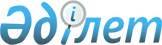 О бюджете Заринского сельского округа на 2024-2026 годыРешение Павлодарского районного маслихата Павлодарской области от 28 декабря 2023 года № 12/117.
      В соответствии с пунктом 2 статьи 75 Бюджетного кодекса Республики Казахстан, подпунктом 1) пункта 1 статьи 6 Закона Республики Казахстан "О местном государственном управлении и самоуправлении в Республике Казахстан", Павлодарский районный маслихат РЕШИЛ:
      1. Утвердить бюджет Заринского сельского округа на 2024-2026 годы согласно приложениям 1, 2 и 3 соответственно, в том числе на 2024 год в следующих объемах:
      1) доходы – 171 847 тысяч тенге, в том числе: 
      налоговые поступления – 15 958 тысяч тенге;
      поступления от продажи основного капитала – 342 тысячи тенге;
      поступления трансфертов – 155 547 тысяч тенге;
      2) затраты – 172 795 тысяч тенге;
      3) чистое бюджетное кредитование – равно нулю;
      4) сальдо по операциям с финансовыми активами – равно нулю;
      5) дефицит (профицит) бюджета – - 948 тысяч тенге;
      6) финансирование дефицита (использование профицита) бюджета – 948 тысяч тенге.
      Сноска. Пункт 1 - в редакции решения Павлодарского районного маслихата Павлодарской области от 22.05.2024 № 18/153 (вводится в действие с 01.01.2024).


      2. Учесть в бюджете Заринского сельского округа на 2024 год объем субвенции, передаваемой из районного бюджета в сумме 65 717 тысяч тенге. 
      3. Настоящее решение вводится в действие с 1 января 2024 года. О бюджете Заринского сельского округа на 2024 год (с изменениями)
      Сноска. Приложение 1 - в редакции решения Павлодарского районного маслихата Павлодарской области от 22.05.2024 № 18/153 (вводится в действие с 01.01.2024). О бюджете Заринского сельского округа на 2025 год О бюджете Заринского сельского округа на 2026 год
					© 2012. РГП на ПХВ «Институт законодательства и правовой информации Республики Казахстан» Министерства юстиции Республики Казахстан
				
      Председатель Павлодарского районного маслихата 

Ж. Шугаев
Приложение 1
к решению Павлодарского
районного маслихата
от 28 декабря 2023 года 
№ 12/117
Категория
Категория
Категория
Категория
Категория
Категория
Категория
Категория
Сумма (тысяч тенге)
Сумма (тысяч тенге)
Класс
Класс
Класс
Класс
Класс
Класс
Класс
Сумма (тысяч тенге)
Сумма (тысяч тенге)
Подкласс
Подкласс
Подкласс
Подкласс
Сумма (тысяч тенге)
Сумма (тысяч тенге)
Наименование
Наименование
Наименование
Сумма (тысяч тенге)
Сумма (тысяч тенге)
1
2
2
2
3
4
4
4
5
5
1. Доходы
1. Доходы
1. Доходы
171 847
171 847
1
Налоговые поступления
Налоговые поступления
Налоговые поступления
15 958
15 958
01
01
01
Подоходный налог
Подоходный налог
Подоходный налог
6 889
6 889
2
Индивидуальный подоходный налог 
Индивидуальный подоходный налог 
Индивидуальный подоходный налог 
6 889
6 889
04
04
04
Hалоги на собственность
Hалоги на собственность
Hалоги на собственность
8 505
8 505
1
Hалоги на имущество
Hалоги на имущество
Hалоги на имущество
261
261
3
Земельный налог
Земельный налог
Земельный налог
800
800
4
Hалог на транспортные средства
Hалог на транспортные средства
Hалог на транспортные средства
6 584
6 584
5
Единый земельный налог
Единый земельный налог
Единый земельный налог
860
860
05
05
05
Внутренние налоги на товары, работы и услуги
Внутренние налоги на товары, работы и услуги
Внутренние налоги на товары, работы и услуги
564
564
3
Поступления за использование природных и других ресурсов
Поступления за использование природных и других ресурсов
Поступления за использование природных и других ресурсов
564
564
3
Поступления от продажи основного капитала
Поступления от продажи основного капитала
Поступления от продажи основного капитала
342
342
03
03
03
Продажа земли и нематериальных активов
Продажа земли и нематериальных активов
Продажа земли и нематериальных активов
342
342
2
Продажа нематериальных активов
Продажа нематериальных активов
Продажа нематериальных активов
342
342
4
Поступления трансфертов 
Поступления трансфертов 
Поступления трансфертов 
155 547
155 547
02
02
02
Трансферты из вышестоящих органов государственного управления
Трансферты из вышестоящих органов государственного управления
Трансферты из вышестоящих органов государственного управления
155 547
155 547
3
Трансферты из районных (городов областного значения) бюджетов
Трансферты из районных (городов областного значения) бюджетов
Трансферты из районных (городов областного значения) бюджетов
155 547
155 547
Функциональная группа 
Функциональная группа 
Функциональная группа 
Функциональная группа 
Функциональная группа 
Функциональная группа 
Функциональная группа 
Функциональная группа 
Функциональная группа 
Сумма (тысяч тенге)
Функциональная подгруппа
Функциональная подгруппа
Функциональная подгруппа
Функциональная подгруппа
Функциональная подгруппа
Функциональная подгруппа
Функциональная подгруппа
Сумма (тысяч тенге)
Администратор бюджетных программ
Администратор бюджетных программ
Администратор бюджетных программ
Администратор бюджетных программ
Администратор бюджетных программ
Администратор бюджетных программ
Сумма (тысяч тенге)
Бюджетная программа
Бюджетная программа
Бюджетная программа
Сумма (тысяч тенге)
Наименование
Наименование
Сумма (тысяч тенге)
1
1
2
3
3
3
4
5
5
6
2.Затраты
2.Затраты
172 795
01
01
Государственные услуги общего характера
Государственные услуги общего характера
42 349
1
Представительные, исполнительные и другие органы, выполняющие общие функции государственного управления
Представительные, исполнительные и другие органы, выполняющие общие функции государственного управления
42 349
124
124
124
Аппарат акима города районного значения, села, поселка, сельского округа
Аппарат акима города районного значения, села, поселка, сельского округа
42 349
001
Услуги по обеспечению деятельности акима города районного значения, села, поселка, сельского округа
Услуги по обеспечению деятельности акима города районного значения, села, поселка, сельского округа
40 281
022
Капитальные расходы государственного органа
Капитальные расходы государственного органа
68
032
Капитальные расходы подведомственных государственных учреждений и организаций
Капитальные расходы подведомственных государственных учреждений и организаций
2 000
07
07
Жилищно-коммунальное хозяйство
Жилищно-коммунальное хозяйство
15 218
2
Коммунальное хозяйство
Коммунальное хозяйство
1 207
124
124
124
Аппарат акима города районного значения, села, поселка, сельского округа
Аппарат акима города районного значения, села, поселка, сельского округа
1 207
014
Организация водоснабжения населенных пунктов
Организация водоснабжения населенных пунктов
1 207
3
Благоустройство населенных пунктов
Благоустройство населенных пунктов
14 011
124
124
124
Аппарат акима города районного значения, села, поселка, сельского округа
Аппарат акима города районного значения, села, поселка, сельского округа
14 011
008
Освещение улиц в населенных пунктах
Освещение улиц в населенных пунктах
7 314
010
Содержание мест захоронений и погребение безродных
Содержание мест захоронений и погребение безродных
200
011
Благоустройство и озеленение населенных пунктов
Благоустройство и озеленение населенных пунктов
6 497
08
08
Культура, спорт, туризм и информационное пространство
Культура, спорт, туризм и информационное пространство
31 978
1
Деятельность в области культуры
Деятельность в области культуры
31 978
124
124
124
Аппарат акима города районного значения, села, поселка, сельского округа
Аппарат акима города районного значения, села, поселка, сельского округа
31 978
006
Поддержка культурно-досуговой работы на местном уровне
Поддержка культурно-досуговой работы на местном уровне
31 978
12
12
Транспорт и коммуникации
Транспорт и коммуникации
83 250
1
Автомобильный транспорт
Автомобильный транспорт
83 250
124
124
124
Аппарат акима города районного значения, села, поселка, сельского округа
Аппарат акима города районного значения, села, поселка, сельского округа
83 250
013
Обеспечение функционирования автомобильных дорог в городах районного значения, селах, поселках, сельских округах
Обеспечение функционирования автомобильных дорог в городах районного значения, селах, поселках, сельских округах
1 431
045
Капитальный и средний ремонт автомобильных дорог в городах районного значения, селах, поселках, сельских округах
Капитальный и средний ремонт автомобильных дорог в городах районного значения, селах, поселках, сельских округах
81 819
3. Чистое бюджетное кредитование
3. Чистое бюджетное кредитование
0
4. Сальдо по операциям с финансовыми активами
4. Сальдо по операциям с финансовыми активами
0
5. Дефицит (профицит) бюджета
5. Дефицит (профицит) бюджета
- 948
6. Финансирование дефицита (использование профицита) бюджета
6. Финансирование дефицита (использование профицита) бюджета
948
8
8
Используемые остатки бюджетных средств
Используемые остатки бюджетных средств
948
01
Остатки бюджетных средств
Остатки бюджетных средств
948
1
1
1
Свободные остатки бюджетных средств
Свободные остатки бюджетных средств
948Приложение 2
к решению Павлодарского
районного маслихата
от 28 декабря 2023 года 
№ 12/117
Категория
Категория
Категория
Категория
Сумма (тысяч тенге)
Класс
Класс
Класс
Сумма (тысяч тенге)
Подкласс
Подкласс
Сумма (тысяч тенге)
Наименование
Сумма (тысяч тенге)
1
2
3
4
5
1. Доходы
87 304
1
Налоговые поступления
16 054
01
Подоходный налог
6 572
2
Индивидуальный подоходный налог 
6 572
04
Hалоги на собственность
8 895
1
Hалоги на имущество
271
3
Земельный налог
816
4
Hалог на транспортные средства
6 914
5
Единый земельный налог
894
05
Внутренние налоги на товары, работы и услуги
587
3
Поступления за использование природных и других ресурсов
587
4
Поступления трансфертов 
71 250
02
Трансферты из вышестоящих органов государственного управления
71 250
3
Трансферты из районных (городов областного значения) бюджетов
71 250
Функциональная группа 
Функциональная группа 
Функциональная группа 
Функциональная группа 
Функциональная группа 
Сумма (тысяч тенге)
Функциональная подгруппа
Функциональная подгруппа
Функциональная подгруппа
Функциональная подгруппа
Сумма (тысяч тенге)
Администратор бюджетных программ
Администратор бюджетных программ
Администратор бюджетных программ
Сумма (тысяч тенге)
Бюджетная программа
Бюджетная программа
Сумма (тысяч тенге)
Наименование
Сумма (тысяч тенге)
1
2
3
4
5
6
2.Затраты
87 304
01
Государственные услуги общего характера
43 131
1
Представительные, исполнительные и другие органы, выполняющие общие функции государственного управления
43 131
124
Аппарат акима города районного значения, села, поселка, сельского округа
43 131
001
Услуги по обеспечению деятельности акима города районного значения, села, поселка, сельского округа
43 131
07
Жилищно-коммунальное хозяйство
6 882
2
Коммунальное хозяйство
1 268
124
Аппарат акима города районного значения, села, поселка, сельского округа
1 268
014
Организация водоснабжения населенных пунктов
1 268
3
Благоустройство населенных пунктов
5 614
124
Аппарат акима города районного значения, села, поселка, сельского округа
5 614
008
Освещение улиц в населенных пунктах
4 838
010
Содержание мест захоронений и погребение безродных
58
011
Благоустройство и озеленение населенных пунктов
718
08
Культура, спорт, туризм и информационное пространство
36 944
1
Деятельность в области культуры
36 944
124
Аппарат акима города районного значения, села, поселка, сельского округа
36 944
006
Поддержка культурно-досуговой работы на местном уровне
36 944
12
Транспорт и коммуникации
347
1
Автомобильный транспорт
347
124
Аппарат акима города районного значения, села, поселка, сельского округа
347
013
Обеспечение функционирования автомобильных дорог в городах районного значения, селах, поселках, сельских округах
347
3. Чистое бюджетное кредитование
0
4. Сальдо по операциям с финансовыми активами
0
5. Дефицит (профицит) бюджета
0
6. Финансирование дефицита (использование профицита) бюджета
0Приложение 3
к решению Павлодарского
районного маслихата
от 28 декабря 2023 года 
№ 12/117
Категория
Категория
Категория
Категория
Сумма (тысяч тенге)
Класс
Класс
Класс
Сумма (тысяч тенге)
Подкласс
Подкласс
Сумма (тысяч тенге)
Наименование
Сумма (тысяч тенге)
1
2
3
4
5
1. Доходы
89 422
1
Налоговые поступления
16 670
01
Подоходный налог
6 835
2
Индивидуальный подоходный налог 
6 835
04
Hалоги на собственность
9 225
1
Hалоги на имущество
282
3
Земельный налог
832
4
Hалог на транспортные средства
7 190
5
Единый земельный налог
921
05
Внутренние налоги на товары, работы и услуги
610
3
Поступления за использование природных и других ресурсов
610
4
Поступления трансфертов 
72 752
02
Трансферты из вышестоящих органов государственного управления
72 752
3
Трансферты из районных (городов областного значения) бюджетов
72 752
Функциональная группа 
Функциональная группа 
Функциональная группа 
Функциональная группа 
Функциональная группа 
Сумма (тысяч тенге)
Функциональная подгруппа
Функциональная подгруппа
Функциональная подгруппа
Функциональная подгруппа
Сумма (тысяч тенге)
Администратор бюджетных программ
Администратор бюджетных программ
Администратор бюджетных программ
Сумма (тысяч тенге)
Бюджетная программа
Бюджетная программа
Сумма (тысяч тенге)
Наименование
Сумма (тысяч тенге)
1
2
3
4
5
6
2.Затраты
89 422
01
Государственные услуги общего характера
44 107
1
Представительные, исполнительные и другие органы, выполняющие общие функции государственного управления
44 107
124
Аппарат акима города районного значения, села, поселка, сельского округа
44 107
001
Услуги по обеспечению деятельности акима города районного значения, села, поселка, сельского округа
44 107
07
Жилищно-коммунальное хозяйство
7 156
2
Коммунальное хозяйство
1 319
124
Аппарат акима города районного значения, села, поселка, сельского округа
1 319
014
Организация водоснабжения населенных пунктов
1 319
3
Благоустройство населенных пунктов
5 837
124
Аппарат акима города районного значения, села, поселка, сельского округа
5 837
008
Освещение улиц в населенных пунктах
5 031
010
Содержание мест захоронений и погребение безродных
60
011
Благоустройство и озеленение населенных пунктов
746
08
Культура, спорт, туризм и информационное пространство
37 798
1
Деятельность в области культуры
37 798
124
Аппарат акима города районного значения, села, поселка, сельского округа
37 798
006
Поддержка культурно-досуговой работы на местном уровне
37 798
12
Транспорт и коммуникации
361
1
Автомобильный транспорт
361
124
Аппарат акима города районного значения, села, поселка, сельского округа
361
013
Обеспечение функционирования автомобильных дорог в городах районного значения, селах, поселках, сельских округах
361
3. Чистое бюджетное кредитование
0
4. Сальдо по операциям с финансовыми активами
0
5. Дефицит (профицит) бюджета
0
6. Финансирование дефицита (использование профицита) бюджета
0